Chủ đề: Giải bài tập tiếng Việt 2 Kết nối tri thức - Bài 28 (tập 1): Trò chơi của bốGiải bài tập Tiếng Việt 2 tập 1 bài 28 Kết nối tri thứcĐọc tài liệu tổng hợp hướng dẫn đọc bài: Trò chơi của bố, viết, luyện tập và đọc mở rộng thật chi tiết phía dưới, mời phụ huynh cùng các em học sinh tham khảo để hiểu bài và chuẩn bị bài tốt nhất nhé.I. Đọc: Trò chơi của bố* Khởi động: Câu hỏi.Em thích chơi trò gì cùng bố mẹ?Trả lời câu hỏi trang 119 sgk Tiếng Việt 2 tập 1 Kết nối tri thứcEm thích chơi trò đá bóng cùng bố và chơi đồ hàng cùng mẹ. * Trả lời câu hỏi: Câu 1.Hai bố con Hường chơi trò gì cùng nhau?Trả lời câu 1 trang 120 sgk Tiếng Việt 2 tập 1 Kết nối tri thứcHai bố con Hường chơi trò ăn cỗ cùng nhau. Câu 2.Khi chơi, hai bố con xưng hô với nhau như thế nào?Trả lời câu 2 trang 120 sgk Tiếng Việt 2 tập 1 Kết nối tri thứcKhi chơi, hai bố con xưng hô với nhau là “bác” và “tôi”. Câu 3.Nhìn hai tay Hường đón bát cơm, mẹ nhớ tới điều gì?Trả lời câu 3 trang 120 sgk Tiếng Việt 2 tập 1 Kết nối tri thứcNhìn hai tay Hường đón bát cơm, mẹ nhớ đến lúc hai bố con chơi cùng nhau. Câu 4.Khi chơi cùng bố, Hường đã được bố dạy nết ngoan nào?a. Biết nấu ănb. Có cử chỉ và lời nói lễ phépc. Chăm làm và biết giúp đỡ bố mẹTrả lời câu 4 trang 120 sgk Tiếng Việt 2 tập 1 Kết nối tri thứcĐáp án b. Có cử chỉ và lời nói lễ phép* Luyện tập theo văn bản đọc: Câu 1.Những câu nào dưới đây thể hiện thái độ lịch sự:a. Cho tôi xin bát miến.b. Dạ, xin bác bán miến ạ.c. Đưa tôi bát miến!Trả lời câu 1 luyện đọc trang 120 sgk Tiếng Việt 2 tập 1 Kết nối tri thứcĐáp án a và b vì hai câu này chứa các từ biểu hiện sự lịch sự : dạ, xin, ạ. Câu 2.Cùng bạn đóng vai nói và đáp lời yêu cầu, đề nghị:Mẫu:- Bác cho tôi một bác phở bò.- Xin lỗi ở đây không có phở bò.- Vậy bác làm cho tôi bát miến.- Vâng, bác chờ một lát.Trả lời câu 2 luyện đọc trang 120 sgk Tiếng Việt 2 tập 1 Kết nối tri thứcBạn mở giúp tớ cái cửa sổ!Ừ, đợi tớ một chút nhé. II. ViếtCâu 1.Nghe – viết : Trò chơi của bố (từ Đến bữa ăn đến một nết ngoan) Trả lời câu 1 viết trang 120 sgk Tiếng Việt 2 tập 1 Kết nối tri thứcTrò chơi của bốĐến bữa ăn, nhìn hai bàn tay của Hường lễ phép đón bát cơm, mẹ lại nhớ đến lúc hai bố con chơi với nhau. Mẹ nghĩ, Hường không biết rằng ngay trong trò chơi ấy, bố đã dạy con một nết ngoan. Chú ý: - Quan sát các dấu câu trong đoạn văn. - Viết hoa chữ cái đầu tên bài, viết hoa chữ đầu câu, viết hoa các chữ sau dấu chấm. - Viết những tiếng khó hoặc tiếng dễ viết sai do ảnh hưởng cách phát âm địa phương: tay, nết ngoan,…  Câu 2.Viết vào vở địa chỉ nhà của em.Ví dụ: Số nhà 25, đường Sông Thao, thị trấn Cổ Phúc, huyện Trấn Yên, tỉnh Yên BáiTrả lời câu 2 viết trang 120 sgk Tiếng Việt 2 tập 1 Kết nối tri thứcĐịa chỉ nhà em: Số 541, Phố Vũ Tông Phan, Phường Khương Đình, Quận Thanh Xuân, Thành phố Hà Nội. Câu 3.Chọn a hoặc ba. Tìm từ ngữ có tiếng bắt đầu bằng l hoặc n gọi tên sự vật trong từng hình.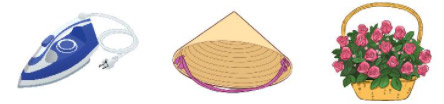 b. Chọn ao hoặc au thay cho ô vuôngHàng c... trước cổng c... vút. Cây bưởi s... nhà sai trĩu quả. 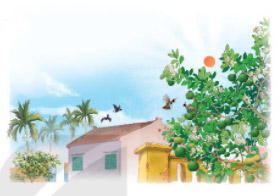 Trả lời câu 3 viết trang 121 sgk Tiếng Việt 2 tập 1 Kết nối tri thứca. Bàn là, nón lá, lãng hoa. b. Hàng cau trước cổng cao vút. Cây bưởi sau nhà sai trĩu quả. III. Luyện tập* Luyện từ và câu: Câu 1.Những từ nào dưới đây chỉ tình cảm của người thân trong gia đình?Chăm sóc     chăm chỉ    quan tâm    yêu thương     kính trọng    vui chơiTrả lời câu 1 luyện từ trang 121 sgk Tiếng Việt 2 tập 1 Kết nối tri thứcChăm sóc, quan tâm, yêu thương, kính trọng. Câu 2. Tìm từ ngữ bạn nhỏ nói về tính cách của bố mình trong đoạn văn sau:Khi dạy em học, bố rất kiên nhẫn. Khi chơi cùng em, bố rất vui vẻ và hài hước. Mỗi khi em mắc lỗi, bố rất nghiêm khắc dạy bảo nhưng cũng dễ tha thứ.Trả lời câu 2 luyện từ trang 121 sgk Tiếng Việt 2 tập 1 Kết nối tri thứcKiên nhẫn, vui tính, nghiêm khắc và dễ tha thứ. Câu 3.Chọn dấu chấm, dấu chấm than hoặc dấu chấm hỏi thay cho ô vuông:Đặt câuBố: - Nam ơi... Con hãy đặt một câu hỏi có đường nhé...Con: - Bố em đang uống cà phê...Bố: - Thế từ "đường" đâu...Con: - Dạ, đường có ở trong cốc cà phê rồi ạ.(Truyện cười thông minh dí dỏm)Trả lời câu 3 luyện từ trang 121 sgk Tiếng Việt 2 tập 1 Kết nối tri thứcBố: - Nam ơi! Con hãy đặt một câu hỏi có đường nhé!Con: - Bố em đang uống cà phê.Bố: - Thế từ "đường" đâu?Con: - Dạ, đường có ở trong cốc cà phê rồi ạ.(Truyện cười thông minh dí dỏm)* Luyện viết đoạn: Câu 1.Đọc đoạn văn và trả lời câu hỏi:Trong nhà, mẹ là người luôn ở bên tôi. Mỗi khi tôi ốm hay mệt, mẹ thức thâu đêm để chăm sóc tôi. Mỗi khi tôi gặp bài học khó, mẹ là người động viên giúp đỡ tôi. Được ai khen tôi nghĩ ngay đến mẹ. Tôi biết mẹ sẽ rất vui khi tôi làm được việc tốt. Tôi rất yêu mẹ tôi.a. Trong đoạn văn trên bạn nhỏ kể về ai?b. Những câu nào thể hiện tình cảm của bạn nhỏ đối với người đó?c. Vì sao người đó được bạn nhỏ yêu quý?Trả lời câu 1 luyện vết trang 122 sgk Tiếng Việt 2 tập 1 Kết nối tri thứca. Trong đoạn văn trên bạn nhỏ kể về mẹ. b. Những câu nào thể hiện tình cảm của bạn nhỏ đối với mẹ: Được ai khen tôi nghĩ ngay đến mẹ. Tôi rất yêu mẹ tôi. c. Mẹ được bạn nhỏ yêu quý vì bạn nhỏ nhận ra tình cảm mà mẹ dành cho mình. Câu 2.Viết 3-4 câu thể hiện tình cảm của em đối với người thân.Gợi ý:- Em muốn kể về ai trong gia đình?- Em có tình cảm như thế nào đối với người đó? Vì sao?Trả lời câu 2 luyện từ trang 122 sgk Tiếng Việt 2 tập 1 Kết nối tri thứcEm rất yêu và kính trọng bố vì bố em rất tuyệt vời. Bố thường dạy em học bài, đưa em đi học và mua cho em nhiều đồ chơi đẹp nữa. Em sẽ học thật giỏi để bố vui lòng. IV. Đọc mở rộngCâu 1.Tìm đọc một bài thơ, câu chuyện về tình cảm gia đình. Trả lời câu 1 đọc mở rộng trang 122 sgk Tiếng Việt 2 tập 1 Kết nối tri thứcBài thơ: Ông và cháuÔng vật thi với cháu
Keo nào ông cũng thua
Cháu vỗ tay hoan hô
"Ông thua cháu, ông nhỉ!"Bế cháu, ông thủ thỉ:
"Cháu khỏe hơn ông nhiều!
Ông là buổi trời chiều
Cháu là ngày rạng sáng."Câu 2.Chia sẻ với các bạn cảm xúc của em về bài thơ, câu chuyện đó. 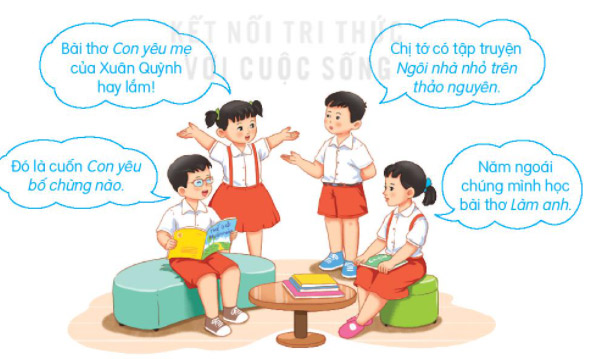 Trả lời câu 2 đọc mở rộng từ trang 122 sgk Tiếng Việt 2 tập 1 Kết nối tri thứcCâu chuyện “Sự tích cây vú sữa” thật là xúc động. -/-Trên đây là nội dung giải bài tập Tiếng Việt 2 tập 1 bài 28 Kết nối tri thức: Trò chơi của bố trang 119-122 SGK, chúc các em học tốt Tiếng Việt 2 tập 1 Kết nối tri thức thật dễ dàng.